基本信息基本信息 更新时间：2024-04-24 17:36  更新时间：2024-04-24 17:36  更新时间：2024-04-24 17:36  更新时间：2024-04-24 17:36 姓    名姓    名马mage17325马mage17325年    龄30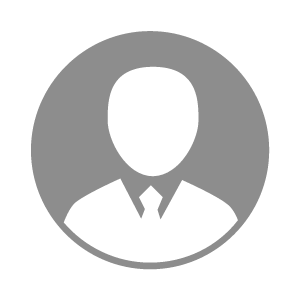 电    话电    话下载后可见下载后可见毕业院校广西农业职业技术学院邮    箱邮    箱下载后可见下载后可见学    历大专住    址住    址广西玉林市玉州区新民路308号广西玉林市玉州区新民路308号期望月薪10000-20000求职意向求职意向水产药品销售经理(总监),水产服务经理,水产技术服务水产药品销售经理(总监),水产服务经理,水产技术服务水产药品销售经理(总监),水产服务经理,水产技术服务水产药品销售经理(总监),水产服务经理,水产技术服务期望地区期望地区福建省|广东省|广西省福建省|广东省|广西省福建省|广东省|广西省福建省|广东省|广西省教育经历教育经历就读学校：广西农业职业技术学院 就读学校：广西农业职业技术学院 就读学校：广西农业职业技术学院 就读学校：广西农业职业技术学院 就读学校：广西农业职业技术学院 就读学校：广西农业职业技术学院 就读学校：广西农业职业技术学院 工作经历工作经历工作单位：衡阳妙春堂生物科技有限公司 工作单位：衡阳妙春堂生物科技有限公司 工作单位：衡阳妙春堂生物科技有限公司 工作单位：衡阳妙春堂生物科技有限公司 工作单位：衡阳妙春堂生物科技有限公司 工作单位：衡阳妙春堂生物科技有限公司 工作单位：衡阳妙春堂生物科技有限公司 自我评价自我评价适应能力强，善思考，接收新事物，学习力强，好钻研适应能力强，善思考，接收新事物，学习力强，好钻研适应能力强，善思考，接收新事物，学习力强，好钻研适应能力强，善思考，接收新事物，学习力强，好钻研适应能力强，善思考，接收新事物，学习力强，好钻研适应能力强，善思考，接收新事物，学习力强，好钻研适应能力强，善思考，接收新事物，学习力强，好钻研其他特长其他特长